THE DEPARTMENT OF HISPANIC STUDIES 
TRINITY COLLEGE DUBLINThe Department is very happy to announce the visit ofDr Carlos Larrinaga RodríguezDepartment of Economic Theory and History at the University of Granadawho will give a lecture entitledIntroducción a la Historia Económica de la 
España Contemporánea
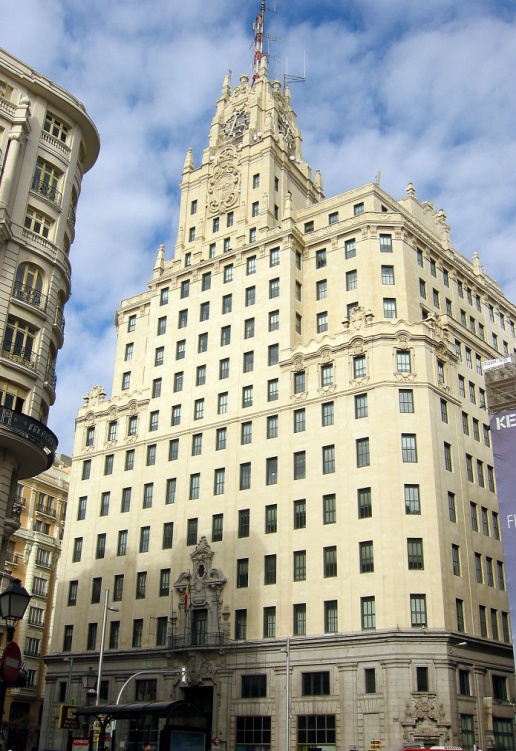 Telefónica (Madrid, 1924)Tuesday	6 December		2 p.m.			Room  3070
Thursday	8 December		10 a.m.			Room  3051